Noot: Op bladzijde 2 is een zin naderhand grammaticaal gecorrigeerd.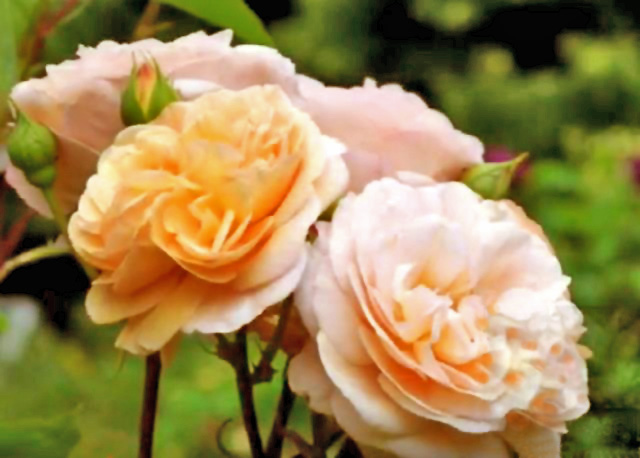 Activiteiten van de Cosmic Rescue Alliance in materiële zonnestelselsNa de persoonlijke boodschap van de Geest van God voor de boodschapper, ontvangen jullie innerlijke menselijke wezens nu ook een korte boodschap via ons hemelse wezens, volgens goddelijke instructie, betreffende de op handen zijnde evacuatie van spiritueel hoger ontwikkelde menselijke wezens door anders uitziende buitenaardse wezens die een reddingsoperatie op Aarde zullen uitvoeren vóór de polsstoksprong. Dit zijn vredelievende wezens in een geestelijk hogere staat van bewustzijn met een tamelijk geavanceerde technologie, ver vooruit op de menselijke technologie. De buitenaardsen, die over verschillende soorten ruimteschepen met verschillende voortstuwingssystemen beschikken, beschikken over verschillende middelen van voortbeweging op de kosmische lichtpaden. Zij zijn reeds door de hemelse geest van liefde via hemelse wezens voorbereid op het kosmische moment van hun reddingsactie. Met hun vrijwillig optreden willen zij de mensen tonen dat zij hen welgezind zijn en trachten zij die mensen te redden van de verschrikkelijke catastrofe op aarde die hen even welgezind zijn en niet bang voor hen zijn, ook al lijkt het uiterlijk van sommige wezens niet op de mooie menselijke vorm. Hun hartelijke en barmhartige manier van leven onder elkaar motiveert hen ook tot reddingsacties in andere zonnestelsels. Dit gebeurt bijvoorbeeld wanneer de energie uitstralende zon voor de ronddraaiende planeten en levende wezens van een zonnestelsel op het punt staat in haar kern uit te doven of wanneer haar materiële deeltjes geen energielading meer kunnen opnemen van de gigantische melkwegzon. Dit betekent dat de zonnedeeltjes zichzelf niet langer magnetisch verbonden kunnen houden in de gegeven positie en explosief uit elkaar vallen. Als gevolg daarvan worden de omcirkelende planeten ofwel volledig vernietigd, ofwel worden de uiteengevallen planetaire delen als enorme brokken rots met grote snelheid de oneindig wijde vaste kosmos in geslingerd. Deze dringen dan plotseling ongecontroleerd als kometen op bepaalde lichtpaden andere zonnestelsels binnen, waarbij zij een grote bedreiging voor de planeten en hun bewoners worden. Dit is ook vele malen gebeurd in uw zonnestelsel en ook op Aarde, waar ooit een verschrikkelijke botsing heeft plaatsgevonden. Maar kort voor een zonne-explosie of zelfs andere verschrikkelijke catastrofen - zij herkennen de tijd aan de gegevens van hun controlesystemen - lanceren de geallieerde wezens van verschillende melkwegen hun ruimteschepen in het bedreigde zonnestelsel en beginnen een grote evacuatie van de planetaire bewoners aldaar.Zoals jullie nu van de God-Geest hebben geleerd, zijn de buitenaardsen niet alleen kosmisch actief in andere melkwegstelsels en zonnestelsels, maar zullen zij binnenkort ook een reddingsoperatie op jullie planeet beginnen. Zij weten precies uit hun vroegere scheppingstijd van de materiële melkwegstelsels en hun zonnestelsels dat de materiële zonnedeeltjes slechts een beperkte kosmische tijd kunnen opladen en leven via hun energiekern. Daarom hebben de bewoners van verschillende melkwegen zich vrijwillig verenigd in een kosmische reddingsalliantie, die de taak op zich heeft genomen om de bedreigde zonnen en planeten in sommige zonnestelsels die door wezens worden bewoond, te observeren met onbemande ruimteschepen die voor dit doel zijn uitgerust, ten einde regelmatig hun toestandgegevens vast te stellen. Uit de aard van de zonnedeeltjes kunnen zij precies afleiden hoe lang een zon nog actief kan zijn om het leven op een planeet in stand te houden. De controle en bepaling van de toestandsgegevens van de zonne- en planeetdeeltjes gebeurde en gebeurt regelmatig in uw zonnestelsel. Daarom weten zij precies wanneer de tijd zal komen dat uw zon de deeltjes niet langer magnetisch bijeen kan houden door het gebrek aan energie in haar kern. Daarom draaien zij regelmatig rondjes om uw zon met enorme onbemande ruimteschepen die de nodige gegevens van de kern van de zon naar hun thuisplaneet zenden. Uw huidige verkregen gegevens zijn niet aangenaam voor de mensheid. Maar de gegevens van de wetenschappers over de toestand van uw zon, die zij ontvangen van de ruimtesondes die in een baan om uw planeet draaien, misleiden u over de gegeven werkelijkheid. Vergeleken met de technologie van de buitenaardse wezens, bevindt jullie technologie zich nog in het Stenen Tijdperk, zodat de wetenschappers op Aarde valse gegevens gebruiken en jullie mensen via de media vertellen dat de zon nog in de kinderschoenen staat en het leven op Aarde nog lang in stand kan houden. Maar dit is een fatale fout of een valse beoordeling door uw wetenschappers door metingen met onvolmaakte technische apparatuur.Nu zijn de buitenaardse wezens die behoren tot de kosmische reddingsalliantie gealarmeerd en bereid om mensen van een hoger bewustzijn - zo goed als zij in staat zullen zijn - op aardse tijd X te redden met hun ruimteschepen en hen te transporteren naar zulke planeten van andere zonnestelsels waarop atmosferisch en fysiek aardachtige levensomstandigheden kunnen worden aangetroffen.Waarlijk, de mensen die door de buitenaardse wezens in ruimteschepen worden gered of meegenomen, zullen dan tijdelijk op een planeet in hun zonnestelsel wonen, waar het voor hen mogelijk zal zijn hun reeds nagestreefde geestelijk hogere leven voort te zetten, maar dan onder gemakkelijker levensomstandigheden dan op aarde, omdat vele gebeurtenissen van buitenaf hen verhinderden dat hier te doen. Hiervoor zullen zij uitgebreide steun ontvangen van de buitenaardse wezens door hen de basisbegrippen van hun hoger ontwikkelde leven te leren, zodat zij zich goed kunnen aanpassen aan hun leven en planetaire vibratie. Hun steun of zorg op het gebied van huisvesting en hun voeding is bijzonder waardevol, zodat zij niets hoeven te missen. Hun woningen, gebouwd voor de geëvacueerden, bevatten voorzieningen zoals de mensen op Aarde gewend waren. Aangezien de buitenaardsen vaak met hun ruimteschepen op uw planeet zijn geweest, weten zij precies hoe de mensen leven en wat zij nodig hebben voor hun levensonderhoud, en daarom hebben zij alles voorbereid voor hun zorgeloze bestaan.De buitenaardse hoger-geëvolueerde wezens zien er bijna hetzelfde uit als mensen, maar hebben andere gewoonten waardoor zij in vrede, harmonie en eenheid kunnen samenleven. De geëvacueerde mensen moeten zich daar nu al op oriënteren, omdat zij anders niet bij hen passen. Voor onwillige mensen zou dit betekenen dat zij naar andere, lager vibrerende bewoonde planeten zouden moeten worden gebracht, waar sommige van hun onwettige levenswijzen beter zouden passen bij de wezens die daar leven. Wie door jullie geëvacueerde wezens naar hoger vibrerende planeten wordt gebracht, is waarlijk een gelukkig mens - uitgedrukt in menselijke zin - want hij kan via de buitenaardse wezens snel een hoger bewustzijn bereiken, als hij daar vrijwillig naar streeft. Op de buitenaardse planeten met wezens van hoger bewustzijn, wordt geen enkel ander wezen en ook geen mens gedwongen om een hoger bewustzijn aan te boren. Maar er wordt groot belang gehecht aan het feit dat de nieuwe bewoners elkaar helpen om de edele kwaliteiten waar te maken die hun door de geestelijk rijpe planeetwezens ter navolging worden aanbevolen.Hun manier van communiceren verloopt niet in een bepaalde taal, zoals de mensen gewend zijn, maar er is een innerlijke telepatische communicatie via gedachtebeelden, die al dichter in de buurt komt van die van de hemelse wezens. De geëvacueerden zullen deze vorm van communicatie ook kunnen ervaren en oefenen. Het stelt de wezens en de geëvacueerden in staat hun eigen energieën te sparen en daardoor energieker in bewustzijn te zijn, want gesproken woorden verbruiken meer energieën dan gedachten die in het menselijk bovenbewustzijn worden gevormd en telefatisch worden verzonden. Daarom kunnen de mensen van verschillende nationaliteiten en talen die door de buitenaardsen zijn meegenomen, daarna zonder communicatieproblemen met elkaar communiceren. Dit is voor hen alleen mogelijk omdat zij op de nieuwe planeet in een hogere bewustzijnstrilling leven, aangezien de atmosfeer en de vaste deeltjes van het aardoppervlak grotere energieën bezitten. Daarom is het heel goed mogelijk voor mensen om hun eigen gedachten in beelden te zien en die te selecteren die zij telepatisch aan andere mensen of aan de buitenaardsen willen overbrengen. Begrijp je deze spirituele wetmatigheid en mogelijkheid tot communicatie van hogere wezens al?Nu kan jullie wereld - waarin jullie nu nog leven - die vele kosmische eonen geleden is geschapen door de vroegere afvallige, diep gevallen wezens, niet veel langer in stand worden gehouden, want niets goeds bedreigt de planeet aarde in de nabije toekomst, of de ene ramp na de andere zal de mensen op verschillende delen van de aarde zwaar treffen. Dit is echter geen voorzienigheid van de Geest van God, maar het zijn de zielsbepaalde oorzaken van ontelbare mensen en aardgebonden zielen, en deze zullen nog voor de polsstoksprong plaatsvinden. Op dat moment zullen de buitenaardsen van verschillende verschijningsvormen zichtbaar om de aarde beginnen te cirkelen met ontelbare ruimteschepen en magnetisch mensen in hun ruimteschepen aantrekken die dezelfde hogere bewustzijnstrilling hebben. Jullie geestelijk georiënteerde mensen hebben al veel kennis over het werk van buitenaardse wezens ontvangen van de Geest van God uit andere boodschappen via de boodschapper, daarom rapporteert hij er niet verder over aan ons hemelse wezens.Telkens weer vraagt hij de hartelijk open mensen naar hem te luisteren, zodat zij voorbereid zijn op de tijd van evacuatie en al het mogelijke doen om de trilling van hun ziel-menselijk bewustzijn nog meer te verhogen en daardoor meer levensenergie te verkrijgen. Neem zijn aanbeveling ter harte en neem de taak op u om uw zielsmenselijk bewustzijn op een hogere trilling te brengen, bijvoorbeeld door bewust nobeler woorden te gebruiken, want dit reinigt uw ziel veel sneller van laag-trillende herinneringen dan wanneer u gedachteloos spreekt.Dit was een korte boodschap van Gods Geest over buitenaardse wezens voor ontvankelijke, spiritueel georiënteerde mensen die graag nog meer goddelijke druppels kennis willen verzamelen voor hun bewustzijnsverruiming en verfijning van hun wezen om zo dichter bij ons zuivere hemelse wezens in bewustzijn te komen. Als dit gebeurt, zijn we er erg blij mee!